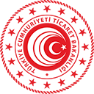 T.C. TİCARET BAKANLIĞI(Uluslararası Hizmet Ticareti Genel Müdürlüğü)HİSER Desteği Eğitim Faaliyeti Katılımcı Şirket Değerlendirme FormuEKHİSEREğitim3KÜNYE BİLGİLERİKÜNYE BİLGİLERİKÜNYE BİLGİLERİKatılımcı Firma Adı:İşbirliği Kuruluşu Adı:HİSER PROJE ADI ve PROJE KODUProje adı ve kodu belirtilecektir.EĞİTİM KONUSU ve TARİHİEğitim konusu ve tarihi yazılacaktır.EĞİTİM FAALİYETİ DEĞERLENDİRME TABLOSUEĞİTİM FAALİYETİ DEĞERLENDİRME TABLOSUEĞİTİM FAALİYETİ DEĞERLENDİRME TABLOSU1 ile 10 arasında puan veriniz (1: Çok Düşük Memnuniyet Düzeyi – 10: Çok Yüksek Memnuniyet Düzeyi)1 ile 10 arasında puan veriniz (1: Çok Düşük Memnuniyet Düzeyi – 10: Çok Yüksek Memnuniyet Düzeyi)1 ile 10 arasında puan veriniz (1: Çok Düşük Memnuniyet Düzeyi – 10: Çok Yüksek Memnuniyet Düzeyi)FAALİYETİN İÇERİĞİFaaliyetin içeriği ile ilgili olarak memnuniyet düzeyinize göre 1 ile 10 arasında puan veriniz.FAALİYETİN İÇERİĞİFaaliyetin içeriği ile ilgili olarak memnuniyet düzeyinize göre 1 ile 10 arasında puan veriniz.FAALİYETİN İÇERİĞİFaaliyetin içeriği ile ilgili olarak memnuniyet düzeyinize göre 1 ile 10 arasında puan veriniz.1Eğitim süresinin yeterliliği2Eğitim konusunun ve içeriğinin uygunluğu ve yeterliliğiEĞİTİMCİNİN DEĞERLENDİRMESİEğitimcinin performansı ile ilgili olarak memnuniyet düzeyinize göre 1 ile 10 arasında puan verinizEĞİTİMCİNİN DEĞERLENDİRMESİEğitimcinin performansı ile ilgili olarak memnuniyet düzeyinize göre 1 ile 10 arasında puan verinizEĞİTİMCİNİN DEĞERLENDİRMESİEğitimcinin performansı ile ilgili olarak memnuniyet düzeyinize göre 1 ile 10 arasında puan veriniz3Eğitmenin hazırlığı ve faaliyet öncesinde katılımcı firmalara eğitim ile ilgili dosya sunması (Faaliyet öncesinde dosya sunulmadı ise “0” puan veriniz)4Eğitmenin konuya hakimiyeti ve konuyu uygun yöntemlerle açık ve anlaşılır biçimde sunması5Eğitmenin zamanı etkin ve verimli şekilde kullanması6Eğitmenin sorulan sorulara açıklayıcı ve tatmin edici cevaplar verebilmesiaUYGULAMANIN DEĞERLENDİRMESİ(1: Çok Düşük Memnuniyet Düzeyi – 10: Çok Yüksek Memnuniyet Düzeyi)UYGULAMANIN DEĞERLENDİRMESİ(1: Çok Düşük Memnuniyet Düzeyi – 10: Çok Yüksek Memnuniyet Düzeyi)UYGULAMANIN DEĞERLENDİRMESİ(1: Çok Düşük Memnuniyet Düzeyi – 10: Çok Yüksek Memnuniyet Düzeyi)7Eğitimin firmanız için gerekliliği8Eğitimin firmanızda uygulayabileceğiniz yeni bilgi ve beceriler kazandırması9İşbirliği Kuruluşunun eğitim öncesinde ve eğitim sırasında ilgisi ve tutumuGENEL DEĞERLENDİRME(1: Çok Düşük Memnuniyet Düzeyi – 10: Çok Yüksek Memnuniyet Düzeyi)GENEL DEĞERLENDİRME(1: Çok Düşük Memnuniyet Düzeyi – 10: Çok Yüksek Memnuniyet Düzeyi)GENEL DEĞERLENDİRME(1: Çok Düşük Memnuniyet Düzeyi – 10: Çok Yüksek Memnuniyet Düzeyi)10Eğitimi genel olarak nasıl değerlendirirsiniz?TOPLAM PUANGÖRÜŞ VE ÖNERİLERİNİZFaaliyetin genel olarak değerlendirilmesi DEĞERLENDİREN KİŞİ VE İMZASIDeğerlendiren kişi adı, soyadı ve unvanı yazılacak, imza atılacaktır. 